(Ф 21.01 – 03)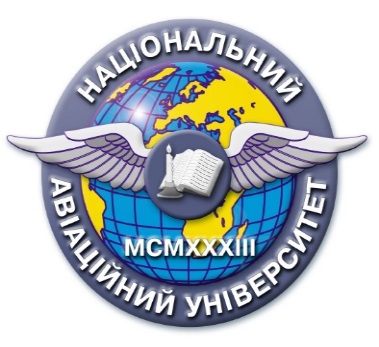 Силабус навчальної дисципліни«ЦИФРОВІ ПЛАНИ І КАРТИ»Освітньо-професійної програми «Геоінформаційні системи і технології»          Галузь знань: 19  «Архітектура та будівництво»  Спеціальність: 193 «Геодезія та землеустрій»Силабус навчальної дисципліни«ЦИФРОВІ ПЛАНИ І КАРТИ»Освітньо-професійної програми «Геоінформаційні системи і технології»          Галузь знань: 19  «Архітектура та будівництво»  Спеціальність: 193 «Геодезія та землеустрій»Рівень вищої освіти(перший (бакалаврський), другий (магістерський)Перший (бакалаврський)Перший (бакалаврський)Статус дисципліниНавчальна дисципліна фахового компонента ОПНавчальна дисципліна фахового компонента ОПКурс3 3 Семестр66Обсяг дисципліни, кредити ЄКТС/години4,0 / 1204,0 / 120Мова викладанняУкраїнськаУкраїнськаЩо буде вивчатися (предмет вивчення)Предметом вивчення є цифрові плани і карти, вимоги до них, процес створенняПредметом вивчення є цифрові плани і карти, вимоги до них, процес створенняЧому це цікаво/треба вивчати (мета)Курс спрямований на вивчення головних принципів, методів і засобів геоінформаційного картографування в геодезії та землеустрої, навчити майбутнього фахівця основам проектування та створення цифрових карт за допомогою сучасного програмного забезпеченняКурс спрямований на вивчення головних принципів, методів і засобів геоінформаційного картографування в геодезії та землеустрої, навчити майбутнього фахівця основам проектування та створення цифрових карт за допомогою сучасного програмного забезпеченняЧому можна навчитися (результати навчання)обирати і застосовувати програмне забезпечення, яке необхідне для камеральних досліджень у сфері геодезії та землеустрою;опрацьовувати результати геодезичних, топографічних та кадастрових знімань у геоінформаційних системах;виконувати комплекс робіт з цифровими аерофотознімками, направлений та складання та оновлення по ним цифрових топографічних планів і карт;знання та розуміння щодо теоретичних основ топографічного і тематичного картографування, складання та оновлення карт, дистанційного зондування Землі та фотограмметрії.обирати і застосовувати програмне забезпечення, яке необхідне для камеральних досліджень у сфері геодезії та землеустрою;опрацьовувати результати геодезичних, топографічних та кадастрових знімань у геоінформаційних системах;виконувати комплекс робіт з цифровими аерофотознімками, направлений та складання та оновлення по ним цифрових топографічних планів і карт;знання та розуміння щодо теоретичних основ топографічного і тематичного картографування, складання та оновлення карт, дистанційного зондування Землі та фотограмметрії.Як можна користуватися набутими знаннями і уміннями (компетентності)здатність застосовувати нормативно-правові акти, нормативно-технічні документи, довідкові матеріали у професійній діяльності;здатність використовувати інформаційні та комунікаційні технології для вирішення задач геодезії та землеустрою;здатність застосовувати сучасне інформаційне, технічне і технологічне забезпечення для вирішення складних питань геодезії та землеустрою;здатність збирати, оновлювати, опрацьовувати, критично оцінювати, інтерпретувати, зберігати, оприлюднювати і використовувати геопросторові дані та метадані щодо об’єктів природного і техногенного походження.здатність застосовувати нормативно-правові акти, нормативно-технічні документи, довідкові матеріали у професійній діяльності;здатність використовувати інформаційні та комунікаційні технології для вирішення задач геодезії та землеустрою;здатність застосовувати сучасне інформаційне, технічне і технологічне забезпечення для вирішення складних питань геодезії та землеустрою;здатність збирати, оновлювати, опрацьовувати, критично оцінювати, інтерпретувати, зберігати, оприлюднювати і використовувати геопросторові дані та метадані щодо об’єктів природного і техногенного походження.Навчальна логістикаЗміст дисципліни: Основні поняття і визначення цифрових карт та планів. Загальна теорія картографічних проекцій. Класифікація картографічних проекцій. Топографічні карти. Основні положення створення топографічних планів масштабів 1: 5 000, 1 : 2 000, 1 : 1 000 та 1: 500. Класифікатор інформації, яка відображається на топографічних планах масштабів 1:5 000, 1:2 000, 1:1 000, 1:500. Правила кодування та цифрового опису векторних даних. Правила цифрового опису рельєфу. Визначення за топографічними картами якісних і кількісних характеристик об’єктів місцевості.Види занять: лекції, практичні роботиМетоди навчання: пояснювально-ілюстративний метод; метод проблемного викладу; репродуктивний метод; навчальна дискусія.Форми навчання: очнаЗміст дисципліни: Основні поняття і визначення цифрових карт та планів. Загальна теорія картографічних проекцій. Класифікація картографічних проекцій. Топографічні карти. Основні положення створення топографічних планів масштабів 1: 5 000, 1 : 2 000, 1 : 1 000 та 1: 500. Класифікатор інформації, яка відображається на топографічних планах масштабів 1:5 000, 1:2 000, 1:1 000, 1:500. Правила кодування та цифрового опису векторних даних. Правила цифрового опису рельєфу. Визначення за топографічними картами якісних і кількісних характеристик об’єктів місцевості.Види занять: лекції, практичні роботиМетоди навчання: пояснювально-ілюстративний метод; метод проблемного викладу; репродуктивний метод; навчальна дискусія.Форми навчання: очнаПререквізитиДана дисципліна базується на знаннях таких дисциплін, як: «Топографія», «Геодезія», «Математична основа карт», «Геоінформатика», «ГІС і бази даних». Дана дисципліна базується на знаннях таких дисциплін, як: «Топографія», «Геодезія», «Математична основа карт», «Геоінформатика», «ГІС і бази даних». ПореквізитиЗнання, отримані при вивченні дисципліни, можуть бути використані при вивчення таких дисциплін як: «Автоматизоване геометричне моделювання», «Космічна фотограмметрія» та під час написання кваліфікаційної бакалаврської роботи.Знання, отримані при вивченні дисципліни, можуть бути використані при вивчення таких дисциплін як: «Автоматизоване геометричне моделювання», «Космічна фотограмметрія» та під час написання кваліфікаційної бакалаврської роботи.Інформаційне забезпеченняз репозитарію та фонду НТБ НАУНавчальна та наукова література:Бурачек В. Г., Железняк О. О., Зацерковний В. І. Основи геоінформаційних систем: монографія. – Ніжин : ТОВ «Видавництво «Аспект-Поліграф», 2011. – 512 с.Зацерковний В. І., Бурачек В. Г., Железняк О. О., Терещенко А. О. Геоінформаційні системи і бази даних: монографія. – Кн. 1. – Ніжин: НДУ ім. М. Гоголя, 2014. – Кн. 1. – 492 с.Ратушняк Г. С.. Топографія з основами картографії: навчальний посібник / Г. С. Ратушняк. – Київ : Центр навчальної літератури, 2003. – 98 с.Навчальна та наукова література:Бурачек В. Г., Железняк О. О., Зацерковний В. І. Основи геоінформаційних систем: монографія. – Ніжин : ТОВ «Видавництво «Аспект-Поліграф», 2011. – 512 с.Зацерковний В. І., Бурачек В. Г., Железняк О. О., Терещенко А. О. Геоінформаційні системи і бази даних: монографія. – Кн. 1. – Ніжин: НДУ ім. М. Гоголя, 2014. – Кн. 1. – 492 с.Ратушняк Г. С.. Топографія з основами картографії: навчальний посібник / Г. С. Ратушняк. – Київ : Центр навчальної літератури, 2003. – 98 с.Локація та матеріально-технічне забезпеченняЛекційна аудиторія, проектор, комп’ютерний класЛекційна аудиторія, проектор, комп’ютерний класСеместровий контроль, екзаменаційна методикаЗалік, тестуванняЗалік, тестуванняКафедраКафедра аерокосмічної геодезії та землеустроюКафедра аерокосмічної геодезії та землеустроюФакультетФакультет наземних споруд та аеродромівФакультет наземних споруд та аеродромівВикладач(і)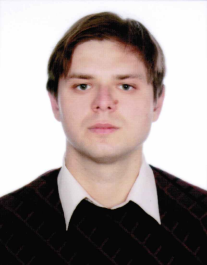 БЕЛЕНОК ВАДИМ ЮРІЙОВИЧПосада: доцентНауковий ступінь: кандидат фізико-математичних наукПрофайл викладача:http://www.lib.nau.edu.ua/naukpraci/teacher.php?id=12227Тел.: (044) 406-79-95E-mail: belenok.vadim@nau.edu.uaРобоче місце: 3.524Оригінальність навчальної дисципліниАвторський курсАвторський курсЛінк на дисципліну